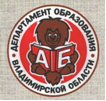 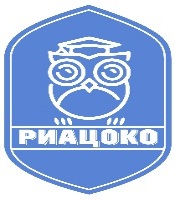 Методические рекомендации экспертам в области проведения аккредитационной экспертизы
образовательной деятельностипо образовательным программамсреднего профессионального образования с выездом в образовательную организациюна территории Владимирской области2023 г.1. Нормативная правовая база проведения
государственной аккредитации образовательной деятельности по образовательным программам среднего профессионального образования1.1. Приказ Министерства просвещения РФ от 29 ноября 2021 г. № 869 «Об утверждении аккредитационных показателей по образовательным программам среднего профессионального образования»; 1.2. Постановление Правительства РФ от 14 января 2022 г. № 3 «Об утверждении Положения о государственной аккредитации образовательной деятельности и о признании утратившими силу некоторых актов Правительства Российской Федерации и отдельного положения акта Правительства Российской Федерации»;1.3. Приказ Федеральной службы по надзору в сфере образования и науки от 29 марта 2022 г. № 469 «Об утверждении форм отчета об аккредитационной экспертизе и заключения экспертной группы»;1.4. Приказ Федеральной службы по надзору в сфере образования и науки от 17 октября 2022 г. № 1078 «Об утверждении Административного регламента предоставления органами государственной власти субъектов Российской Федерации, осуществляющими переданные полномочия Российской Федерации в сфере образования, государственной услуги по государственной аккредитации образовательной деятельности»;1.5. Приказ Министерства образования и молодежной политики Владимирской области от 01февраля 2023 г. № 209 «О проведении аккредитационной экспертизы образовательной деятельности по основным образовательным программам».2. Порядок работы экспертов при проведении аккредитационной экспертизы 2.1. Государственная аккредитация проводится по результатам аккредитационной экспертизы, предметом которой является подтверждение соответствия качества образования в организации, осуществляющей образовательную деятельность, по заявленным для государственной аккредитации образовательным программам, установленным аккредитационным показателям (далее - аккредитационная экспертиза).2.2. Настоящий порядок устанавливает правила работы экспертов, включенных в состав экспертной группы, при проведении аккредитационной экспертизы образовательной деятельности по образовательным программам среднего профессионального образования (далее – образовательная программа). 2.3. В проведении аккредитационной экспертизы участвуют эксперты из реестра экспертов в соответствии с установленными квалификационными требованиями (далее соответственно - эксперты).Привлечение экспертов к проведению государственной аккредитации образовательной деятельности по образовательным программам, реализуемым в организации, проводится на основании распорядительного акта Министерства образования и молодежной политики Владимирской области (далее - аккредитационный орган) о проведении аккредитационной экспертизы в отношении образовательной программы и заключенного с ними гражданско-правового договора.В распорядительном акте аккредитационного органа определяется состав экспертов (далее - экспертная группа, члены экспертной группы). В распорядительном акте аккредитационного органа о проведении аккредитационной экспертизы указываются:- полное наименование организации, осуществляющей образовательную деятельность, или филиала, в котором проводится аккредитационная экспертиза;- даты начала и окончания проведения аккредитационной экспертизы;- срок проведения аккредитационной  экспертизы; - ФИО экспертов, включенных в состав экспертной группы, с указанием лица из членов экспертной группы, назначенного ее руководителем;- сведения о закреплении за членами экспертной группы заявленных для государственной аккредитации образовательных программ;- ФИО работника аккредитационного органа, осуществляющего контроль соблюдения порядка работы экспертной группы.Распорядительный акт издается в течение 5 рабочих дней со дня приема заявления о государственной аккредитации и прилагаемых к нему документов и размещается на официальном сайте аккредитационного органа в сети "Интернет" в течение 3 рабочих дней со дня его издания.2.4. Аккредитационная экспертиза проводится с выездом экспертной группы в организацию согласно пункту 24 Положения о государственной аккредитации образовательной деятельности, утвержденного постановлением Правительства Российской Федерации от 14 января 2022 г. N 3 (далее - Положение).2.5. Аккредитационная экспертиза проводится по адресу, указанному в приложении(-ях) к лицензии на осуществление образовательной деятельности.2.6. При проведении аккредитационной экспертизы аккредитационный орган направляет руководителю экспертной группы заявление о государственной аккредитации и прилагаемые к нему документы, а также документы, полученные по запросу аккредитационного органа с использованием системы межведомственного взаимодействия.При проведении аккредитационной экспертизы экспертная группа также использует документы и материалы, размещенные организацией или ее филиалом на официальном сайте в информационно-телекоммуникационной сети "Интернет" (далее соответственно - официальный сайт, сеть "Интернет") (при наличии).2.7. Экспертная группа пользуется предоставленными организацией рабочими местами с доступом в сеть "Интернет", а также в электронную информационно-образовательную среду (отдельное(ые) изолированное(ые) служебное(ые) помещение(я), оборудованное(ые) необходимой мебелью и другими необходимыми для работы организационно-техническими средствами, в том числе средствами связи, персональными компьютерами с обеспеченным доступом к электронным справочным правовым системам), обеспечивающими сохранность документов.2.8. В случае, если аккредитационная экспертиза проводится в отношении образовательных программ, реализуемых с применением сетевой формы:- при наличии государственной аккредитации в отношении образовательных программ у организации, с которой заключен договор о сетевой форме реализации образовательных программ, аккредитационная экспертиза проводится только в части образовательных программ, самостоятельно реализуемых организацией, осуществляющей образовательную деятельность;- при отсутствии государственной аккредитации в отношении образовательных программ у организации, с которой заключен договор о сетевой форме реализации образовательных программ, аккредитационный орган учитывает результаты, полученные при освоении образовательных программ обучающимися в организации, участвующей в реализации образовательных программ в сетевой форме.2.9. Члены экспертной группы работают в соответствии с режимом рабочего (служебного) времени, установленным правилами внутреннего трудового (служебного) распорядка организации, а при необходимости отступлений от него согласовывают это с руководителем экспертной группы и с руководством организации, в которой проводится аккредитационная экспертиза.2.10. Член экспертной группы ожидает представления необходимых для проведения аккредитационной экспертизы документов и материалов организацией не более двух часов с момента его прибытия в организацию. Факт непредставления документов и материалов фиксируется членом экспертной группы в отчете об аккредитационной экспертизе и доводится до сведения руководителя экспертной группы.Сведения о непредставлении документов и (или) материалов организацией фиксируются в заключении.2.11. Член экспертной группы обязан:2.11.1. Проводить аккредитационную экспертизу с соблюдением требований законодательства Российской Федерации; 2.11.2. Изучить и проанализировать заявление о государственной аккредитации и прилагаемые к нему документы, информацию и материалы на официальном сайте образовательной организации, а также документы, полученные по запросу аккредитационного органа с использованием системы межведомственного взаимодействия;2.11.3. Изучить и проанализировать сведения о результатах мониторинга в системе образования, независимой оценки качества образования, профессионально-общественной аккредитации (при наличии), а также сведения из отчетов образовательной организации о самообследовании, в том числе с использованием открытых данных в сети «Интернет», и установить соответствие либо несоответствие указанных сведений аккредитационным показателям;2.11.4. Провести мероприятия по оценке качества подготовки обучающихся, в том числе с применением дистанционных технологий, проанализировать полученные результаты по заявленным образовательным программам, в том числе реализуемым в сетевой форме, установить соответствие или несоответствие указанных полученных результатов аккредитационным показателям; 2.11.5. Составить отчет об аккредитационной экспертизе;2.11.6. В пределах установленных сроков проведения аккредитационной экспертизы представить отчет об аккредитационной экспертизе руководителю экспертной группы и в случае выявления несоответствия качества образования установленным аккредитационным показателям представить документы и материалы, подтверждающие выявленное несоответствие.2.12. При проведении аккредитационной экспертизы член экспертной группы имеет право:2.12.1. Взаимодействовать с членами и руководителем экспертной группы, аккредитационным органом по вопросам организационно-технического, технологического и информационно-аналитического обеспечения аккредитационной экспертизы;2.12.2. Находиться на территории образовательной организации при условии предъявления ее руководителю документа, удостоверяющего личность; 2.12.3. Обращаться в аккредитационный орган по поводу действий (бездействия) организации, осуществляющей образовательную деятельность, препятствующих проведению экспертизы;2.12.4. Знакомиться с оригиналами документов и материалов, размещёнными на официальном сайте образовательной организации. 2.13. Руководитель экспертной группы, помимо обязанностей члена экспертной группы (если аккредитуется не одна образовательная программа), в рамках организации и координации работ по проведению аккредитационной экспертизы обязан:2.13.1. Обеспечить условия для проведения аккредитационной экспертизы для всех членов экспертной группы; 2.13.2. Составить график работы экспертной группы и обеспечить контроль его исполнения; 2.13.3. По окончании проведения аккредитационной экспертизы на основании отчетов об аккредитационной экспертизе, представленных членами экспертной группы, подготовить заключение экспертной группы, составленное по результатам аккредитационной экспертизы, и в день ее окончания, установленный распорядительным актом, направить заключение и отчеты в аккредитационный орган.2.14. Руководитель экспертной группы помимо прав члена экспертной группы, в рамках организации и координации работ по проведению аккредитационной экспертизы вправе:2.14.1. Обращаться в аккредитационный орган по вопросу нарушения членом экспертной группы прав и законных интересов образовательной организации при проведении аккредитационной экспертизы, с целью замены такого члена экспертной группы; 2.14.2. Взаимодействовать с руководителем образовательной организации.2.15. На руководителя экспертной группы возлагается организация и координация работ по проведению аккредитационной экспертизы.2.16. Руководитель экспертной группы после получения от аккредитационного органа распорядительного акта о проведении аккредитационной экспертизы выполняет следующие функции:2.16.1. Предъявляет руководителю организации копию распорядительного акта аккредитационного органа о проведении аккредитационной экспертизы, а в случае внесения изменений в распорядительный акт о проведении аккредитационной экспертизы также копию распорядительного акта о внесении изменений в распорядительный акт о проведении аккредитационной экспертизы;2.16.2. Взаимодействует с аккредитационным органом, получает и анализирует задание на аккредитационную экспертизу в части её организации и проведения; получает документы и материалы, указанные соответственно в пункте 2.11.3. настоящего Порядка;2.16.3. Связывается с руководителем образовательной организации для уточнения режима ее  работы;2.16.4. Составляет график проведения аккредитационной экспертизы с учетом режима работы образовательной организации и дат начала и окончания проведения аккредитационной экспертизы, установленных аккредитационным органом в распорядительном акте;2.16.5. Информирует членов экспертной группы и руководителя образовательной организации о графике проведения аккредитационной экспертизы;2.16.6. Передает членам экспертной группы документы и материалы, полученные от аккредитационного органа, указанные соответственно в пункте 2.11.3. настоящего Порядка;2.16.7. Контролирует исполнение составленного графика работы экспертной группы;2.16.8. Осуществляет проверку отчетов об аккредитационной экспертизе, полученных от членов экспертной группы;2.16.9. По окончании проведения аккредитационной экспертизы готовит на основании отчетов об аккредитационной экспертизе заключение экспертной группы, составленное по результатам аккредитационной экспертизы, установленной приказом Рособрнадзора от 29.03.2022 г. № 469.2.16.10. В день окончания проведения аккредитационной экспертизы, установленный в распорядительном акте аккредитационного органа, направляет в аккредитационный орган следующие документы:- отчет (отчеты) об аккредитационной экспертизе;- заключение экспертной группы;- документы и материалы, подтверждающие выявленные в ходе аккредитационной экспертизы несоответствия качества образования в организации, осуществляющей образовательную деятельность, аккредитационным показателям.2.17. В заключении, в том числе указываются:2.17.1. Дата составления заключения;2.17.2. Полное наименование образовательной организации;2.17.3. Сведения о документах и материалах, представленных образовательной организацией при проведении аккредитационной экспертизы;2.17.4. Выявленные несоответствия образовательной программы аккредитационным показателям или вывод о ее соответствии указанным показателям;2.17.5. Сведения о результатах мониторинга в системе образования, независимой оценки качества образования, профессионально-общественной аккредитации, общественной аккредитации (при наличии);2.17.6. Сведения из отчетов образовательной организации о самообследовании;2.17.7. Сведения о результатах оценки качества подготовки обучающихся, полученные в ходе оценивания достижения ими результатов обучения.2.18. Отчет об аккредитационной экспертизе составляется членом (членами) экспертной группы отдельно по каждой образовательной программе, в отношении которой проведена аккредитационная экспертиза, и заверяется его (их) подписью.Включение в один отчет об аккредитационной экспертизе нескольких образовательных программ не допускается.2.19. При проведении аккредитационной экспертизы по каждой заявленной к государственной аккредитации образовательной программе экспертной группой подтверждается соответствие качества образования в организации, осуществляющей образовательную деятельность, по заявленным для государственной аккредитации образовательным программам, установленным аккредитационным показателям.Вывод о несоответствии качества образования в организации, осуществляющей образовательную деятельность, по заявленным для государственной аккредитации образовательным программам, делается при неподтверждении хотя бы одного установленного аккредитационного показателя.2.20. Уполномоченный орган в течение 5 рабочих дней со дня получения заключения экспертной группы:- направляет копию заключения в образовательную организацию или вручает под роспись уполномоченному представителю;- размещает копию заключения на своем официальном сайте в сети «Интернет».3. Методические рекомендации по применению аккредитационных показателей по образовательным программам среднего профессионального образования для целей государственной аккредитации 3.1.1 Наименование и значение показателя 1 (АП 1)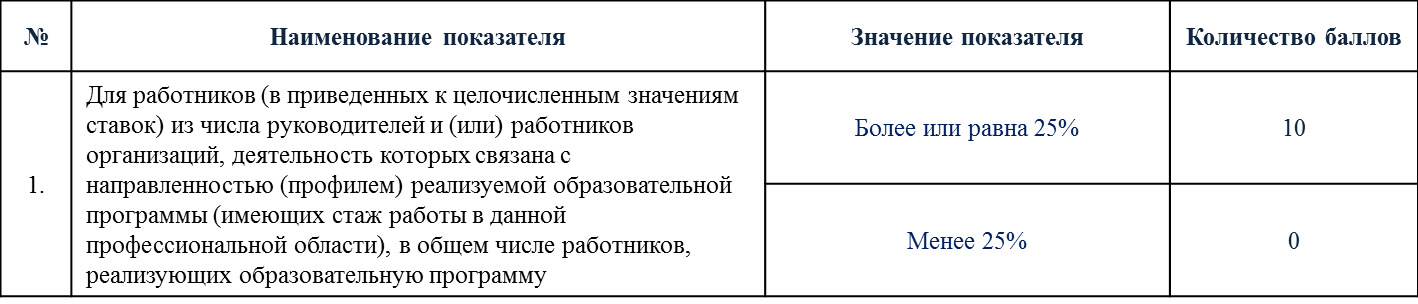 3.1.2 Источники данных для расчета АП 1п 3.1.3.  Формула расчета АП 1 где:3.1.3. Расчет показателя АП 1где:а – количество ставок (приведенных к целочисленным значениям ставок) из числа руководителей и (или) работников организаций, деятельность которых связана с направленностью (профилем) реализуемой образовательной программы (имеющих стаж работы в данной профессиональной области);b – общее количество ставок (приведенных к целочисленным значениям ставок), занимаемых работниками, реализующими образовательную программу.Полученное при расчете дробное значение показателя округляется до целого числа.3.2.1. Наименование и значение показателя 2 (АП 2)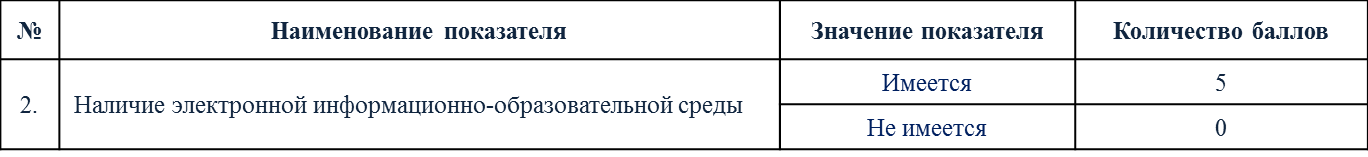 3.2.2 Источники данных для расчета АП 23.2.3. АП 2 устанавливается без дополнительного расчета значения показателя.Значение показателя «имеется» устанавливается при наличии одного или нескольких компонентов информационно-образовательной среды:- цифровая (электронная) библиотека;- доступ к профессиональным базам данных;-информационные справочные и поисковые системы, иные информационные ресурсы;- электронная система учета обучающихся, учета и хранения их образовательных результатов;- электронная система обучения, обеспечивающая взаимодействие педагогических работников с обучающимися;- и др. 3.3.1. Наименование и значение показателя 3 (АП 3)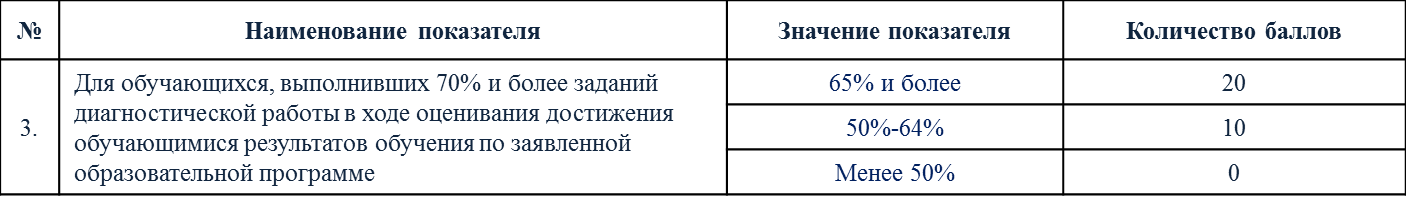 Диагностическая работа – это мероприятие по оценке качества подготовки обучающихся по образовательной программе, в том числе с применением дистанционных технологий.3.3.2 Источники данных для расчета АП 3:- оценочные материалы;- результаты диагностической работы.3.3.3. Требования к формированию содержания и объема оценочных материалов:- соответствие требованиям ФГОС и содержанию оценочным материалом образовательной организации;- состав заданий: по общеобразовательному (-ым), профильному (-ым) для образовательной программы, предмету(-ам) – 20 %; по общепрофессиональному циклу – 30 %; по профессиональному циклу – 50 %;- предельное расчетное время выполнения – не более 2-х академических часов.3.3.4. Требование к количеству участников диагностической работы: не менее 70 % обучающихся от списочного состава академических групп  3.3.5. Расчет показателя АП 3где:а – количество обучающихся, выполнивших 70 % и более заданий диагностической работы;b – общее количество обучающихся, выполнявших диагностическую работу.3.4.1. Наименование и значение показателя 4 (АП 4)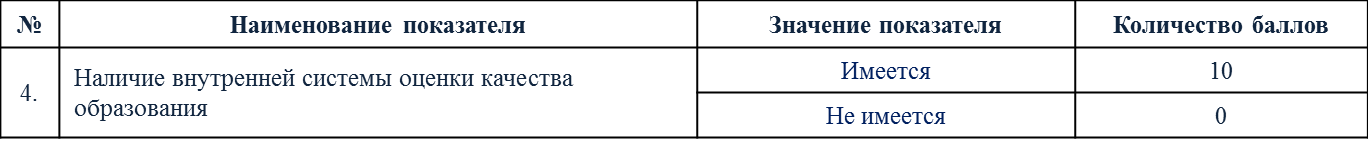 3.4.2. АП 4 устанавливается без дополнительного расчета значения показателя.Значение показателя «имеется» устанавливается, если к проведению регулярной внутренней оценки качества образовательной программы образовательная организация привлекает работодателей и их объединения, иных юридических и (или) физических лиц, включая педагогических работников образовательной организации.3.4.3. Источники данных для расчета АП 4:4. Перечень документов и материалов, прилагаемых к заявлению о  проведении государственной аккредитации образовательной деятельности 4.1. Основная образовательная программа, включающая:- учебный план; - календарный учебный график; - распорядительные акты о формах аттестации; - рабочие программы учебных предметов, курсов, дисциплин (модулей); - программы практик; - программу государственной итоговой аттестации (итоговых аттестаций); - рабочую программу воспитания; - календарный план воспитательной работы; - оценочные и методические материалы;4.2. Документы, содержащие информацию о результатах мониторинга в системе образования, независимой оценки качества образования, профессионально-общественной аккредитации, общественной аккредитации (при наличии), сведений из отчетов образовательной организации о самообследовании, в том числе с использованием открытых данных в сети «Интернет»;4.3. Положение о внутренней системе оценки качества образования, подтверждающие документы, в том числе о привлечении к ней работодателей и их объединений, иных юридических и (или) физических лиц, включая педагогических работников образовательной организации; отчет о самообследовании;4.4. Сведения о реализации основных образовательных программ, заявленных для государственной аккредитации образовательной деятельностиПриложение 1Памятка для работы руководителя экспертной группы при проведении аккредитационной экспертизы
образовательной деятельности по образовательным программам среднего профессионального образования на территории Владимирской областис выездом в образовательную организациюПредмет аккредитационной экспертизы - подтверждение соответствия качества образования в организации, осуществляющей образовательную деятельность, по заявленным для государственной аккредитации образовательным программам, установленным аккредитационным показателям.1. Изучить нормативно-правовые документы, регламентирующие деятельность образовательных организаций среднего профессионального образования и процедуру проведения аккредитационной экспертизы в них.2. Получить в ГБУ ВО РИАЦОКО:- задание на аккредитационную экспертизу в части её организации и проведения;- заявление о государственной аккредитации и прилагаемые к нему документы, а также документы, полученные по запросу аккредитационного органа с использованием системы межведомственного взаимодействия.3. Изучить и проанализировать заявление о государственной аккредитации и прилагаемые к нему документы, документы, информацию и материалы, размещенные образовательной организацией на ее официальном сайте в сети "Интернет", а также документы, полученные по запросу аккредитационного органа с использованием системы межведомственного взаимодействия.4. Связаться с руководителем образовательной организации для уточнения режима ее  работы.5. Составить график проведения аккредитационной экспертизы с учетом режима работы образовательной организации и дат начала и окончания проведения аккредитационной экспертизы, установленных аккредитационным органом в распорядительном акте.6. Проинформировать членов экспертной группы и руководителя образовательной организации о графике проведения аккредитационной экспертизы.7. Передать каждому члену экспертной группы заявление о государственной аккредитации и прилагаемые к нему документы, а также документы, полученные по запросу аккредитационного органа с использованием системы межведомственного взаимодействия, в соответствии с закрепленными за ними распорядительным актом образовательными программами.8. В образовательной организации:- провести установочное (цели и задачи, расписание и виды деятельности членов экспертной группы, готовность документов и материалов, аудиторий и их оснащения для работы каждого эксперта) и итоговое совещания с руководителем, работниками, ответственными в организации за проведение аккредитационной экспертизы, а также членами экспертной группы;- контролировать работу экспертной группы.9. Контролировать исполнение составленного графика работы экспертной группы; при обращении членов экспертной группы о необходимости отступлений от графика согласовывать изменения с руководством образовательной организации.10. Принять от каждого члена экспертной группы отчеты об аккредитационной экспертизе, составленные по форме, утвержденной приказом Федеральной службы по надзору в сфере образования и науки от 29.03.2022 г. № 469.11. Проверить отчеты об аккредитационной экспертизе, полученные от каждого члена экспертной группы.12. Составить заключение экспертной группы по форме, утвержденной приказом Федеральной службы по надзору в сфере образования и науки от 29.03.2022 г. № 469; если при проведении аккредитационной экспертизы выявлено(-ы) несоответствие(-я) качества образования аккредитационному(-ым) показателю(-ям) по основной(-ым) образовательной(-ым) программе(-ам), то описать выявленное(-ые) несоответствие(-я), перечислить и приложить подтверждающие документы и материалы.13. Доставить в день окончания аккредитационной экспертизы, установленный в распорядительном акте, в ГБУ ВО РИАЦОКО следующие документы:- отчет (ы) об аккредитационной экспертизе;- заключение экспертной группы;- документы и материалы, подтверждающие выявленное в ходе аккредитационной экспертизы несоответствие(-я) качества образования аккредитационному(-ым) показателю(-ям) по основной(-ым) образовательной(-ым) программе(-ам)Права руководителя экспертной группы:1. Осуществлять взаимодействие с руководителем образовательной организации, либо уполномоченным представителем.2. Обращаться в аккредитационный орган по вопросу нарушения членом экспертной группы при проведении аккредитационной экспертизы прав и законных интересов образовательной организации с целью замены такого члена экспертной группы в составе экспертной группы.Обязанности руководителя экспертной группы:1. Обеспечить создание условий для проведения аккредитационной экспертизы для всех членов экспертной группы.2. Составить график работы экспертной группы и обеспечить контроль его исполнения.3. По окончании проведения аккредитационной экспертизы подготовить заключение экспертной группы, составленное на основании отчетов об аккредитационной экспертизе, и в день окончания проведения аккредитационной экспертизы, установленный в распорядительном акте аккредитационного органа, направить заключение экспертной группы и отчеты об аккредитационной экспертизе в аккредитационный орган.Приложение 2Памятка для работы члена экспертной группы при проведении аккредитационной экспертизы
образовательной деятельности по образовательным программам среднего профессионального образования на территории Владимирской областис выездом в образовательную организациюПредмет аккредитационной экспертизы - подтверждение соответствия качества образования в организации, осуществляющей образовательную деятельность, по заявленным для государственной аккредитации образовательным программам, установленным аккредитационным показателям1. Изучить нормативно-правовые документы, регламентирующие деятельность образовательных организаций среднего профессионального образования и процедуру проведения аккредитационной экспертизы.2. Получить в ГБУ ВО РИАЦОКО  и проанализировать задание на аккредитационную экспертизу по закрепленной распорядительным актом аккредитационного органа образовательной программе в части её организации и проведения.3. Согласовать с руководителем образовательной организации составленный им график проведения аккредитационной экспертизы.4. Принять от руководителя экспертной группы, изучить и проанализировать заявление о государственной аккредитации и прилагаемые к нему документы, полученные от ГБУ ВО РИАЦОКО, в соответствии с закрепленной за ним распорядительным актом образовательной программой; 5. В образовательной организации:- принять участие в установочном (цели и задачи, расписание и виды деятельности членов экспертной группы, готовность документов и материалов, аудиторий и их оснащения для работы каждого эксперта) и итоговом совещаниях  с руководителем экспертной группы, руководителем образовательной организации и ответственными в организации за проведение аккредитационной экспертизы;- провести аккредитационную экспертизу закрепленной распорядительным актом аккредитационного органа образовательной программы с соблюдением требований законодательства Российской Федерации;- использовать документы и материалы, размещенные организацией на официальном сайте в информационно-телекоммуникационной сети "Интернет" (при наличии);- работать в соответствии с режимом рабочего времени, установленным правилами внутреннего трудового распорядка организации, а при необходимости отступлений от него согласовать это с руководителем экспертной группы и с руководством образовательной организации.- изучить и проанализировать сведения о результатах мониторинга в системе образования, независимой оценки качества образования, профессионально-общественной аккредитации, общественной аккредитации (при наличии), сведений из отчетов образовательной организации о самообследовании, в том числе с использованием открытых данных в сети "Интернет", и установить соответствие (несоответствие)  указанных сведений аккредитационным показателям;- провести мероприятие по оценке качества подготовки обучающихся  по заявленной для государственной аккредитации основной образовательной программе, в том числе по программе, реализуемой в сетевой форме, проанализировать полученные результаты, установить соответствие (несоответствие) полученных результатов  аккредитационным показателям.6. Составить отчет об аккредитационной экспертизе в отношении закрепленной за ним образовательной программы, содержащий перечень документов и (или) материалов, рассмотренных при проведении аккредитационной экспертизы, а также сведения о результатах мониторинга в системе образования, независимой оценки качества образования, профессионально-общественной аккредитации, общественной аккредитации (при наличии), сведения из отчетов образовательной организации о самообследовании и сведения о результатах оценки качества подготовки обучающихся, полученные в ходе оценивания достижения ими результатов обучения, по форме, установленной приказом Федеральной службы по надзору в сфере образования и науки от 29.03.2022 г. № 469; если при проведении аккредитационной экспертизы выявлено(-ы) несоответствие(-я) качества образования аккредитационному(-ым) показателю(-ям) по основной образовательной программе, то описать выявленное(-ые) несоответствие(-я), перечислить и приложить подтверждающие документы и материалы.7. В установленный распорядительным актом срок проведения аккредитационной экспертизы представить руководителю экспертной группы отчет об аккредитационной экспертизе, обеспечив его надлежащее оформление и достоверность сведений.Права члена экспертной группы:1. Взаимодействовать с членами и руководителем экспертной группы, а также аккредитационным органом по вопросам организационно-технического, технологического и информационно-аналитического обеспечения аккредитационной экспертизы;2. Находиться на территории организации, осуществляющей образовательную деятельность, при условии предъявления руководителю (иному уполномоченному должностному лицу указанной организации) документа, удостоверяющего личность;3. Обращаться в аккредитационный орган по поводу действий (бездействия) образовательной организации, препятствующих проведению аккредитационной экспертизы;4. Знакомиться с оригиналами документов и материалов, размещенными на официальном сайте образовательной организации в сети "Интернет".Обязанности члена экспертной группы:1. Проводить аккредитационную экспертизу закрепленной распорядительным актом аккредитационного органа образовательной программы с соблюдением требований законодательства Российской Федерации;2. Взаимодействовать с аккредитационным органом, получить и проанализировать задание на аккредитационную экспертизу;3. Изучить и проанализировать заявление о государственной аккредитации и прилагаемые к нему документы, документы, информацию и материалы, размещенные образовательной организацией на ее официальном сайте в сети "Интернет", а также документы, полученные от руководителя экспертной группы по запросу аккредитационного органа с использованием системы межведомственного взаимодействия;4. Изучить и проанализировать сведения о результатах мониторинга в системе образования, независимой оценки качества образования, профессионально-общественной аккредитации, общественной аккредитации (при наличии), а также сведения из отчетов образовательной организации о самообследовании, в том числе с использованием открытых данных в сети "Интернет", и установить соответствие либо несоответствие указанных сведений аккредитационным показателям;5. Провести мероприятие по оценке качества подготовки обучающихся по заявленной образовательной программе, проанализировать полученные результаты, и установить соответствие либо несоответствие полученных результатов установленным аккредитационным показателям;6. Составить отчет об аккредитационной экспертизе в отношении закрепленной за ним образовательной программы, содержащий перечень документов и (или) материалов, рассмотренных при проведении аккредитационной экспертизы, а также сведения о результатах мониторинга в системе образования, независимой оценки качества образования, профессионально-общественной аккредитации, общественной аккредитации (при наличии), сведения из отчетов образовательной организации о самообследовании и сведения о результатах оценки качества подготовки обучающихся, полученные в ходе оценивания достижения ими результатов обучения; 7. В установленный распорядительным актом срок проведения аккредитационной экспертизы представить руководителю экспертной группы отчет об аккредитационной экспертизе, обеспечив его надлежащее оформление и достоверность сведений, и в случае выявления несоответствия образовательной программы аккредитационным показателям описать их в отчете.Приложение 3ФормаВНУТРЕННЯЯ СИСТЕМА ОЦЕНКИ КАЧЕСТВА ОБРАЗОВАНИЯ__________________________________________________________________________________________________________________(наименование образовательной организации)Дата ___________________________                                                                                                                              Подпись эксперта ______________________________СОДЕРЖАНИЕСОДЕРЖАНИЕСОДЕРЖАНИЕ1.Нормативная правовая база проведения
государственной аккредитации образовательной деятельности по образовательным программам среднего профессионального образования ………………………………………………………………..352.Порядок работы экспертов при проведении аккредитационной экспертизы………………………………………………………………….333.Методические рекомендации по применению аккредитационных показателей по образовательным программам среднего профессионального образования для целей государственной аккредитации……………………………………………………………….11104.Перечень документов и материалов, прилагаемых к заявлению о  проведении государственной аккредитации образовательной деятельности……………………………………………………………….113Приложение 1………………………………………………………………115Приложение 2………………………………………………………………118Приложение 3……………………………………………………………….221№ПоказательОтметка о наличииРеквизиты \ комментарииПоложение о внутренней системе оценки качества образования (утвержденное \ согласованное \ принятое в соответствии с Уставом или др. документами организации)Положение о внутренней системе оценки качества образования (утвержденное \ согласованное \ принятое в соответствии с Уставом или др. документами организации)Положение о внутренней системе оценки качества образования (утвержденное \ согласованное \ принятое в соответствии с Уставом или др. документами организации)1Описание цели, задач2Согласованность с другими документами организации (образовательными программами, программой развития)3План мероприятий4Критерии для измерения результатов деятельности участников образовательного процесса 5Методика диагностирования состояния организации6Документы, подтверждающие проведение запланированных мероприятий7Решения, принимаемые по результатам проведения мероприятий8Привлечение работодателей и их объединений, иных юридических и (или) физических лиц, включая педагогических работников образовательной организации к проведению мероприятийВывод о наличии внутренней системы оценки качества образования: в наличии \ отсутствуетВывод о наличии внутренней системы оценки качества образования: в наличии \ отсутствуетВывод о наличии внутренней системы оценки качества образования: в наличии \ отсутствуетВывод о наличии внутренней системы оценки качества образования: в наличии \ отсутствует